	             Our Pack Rules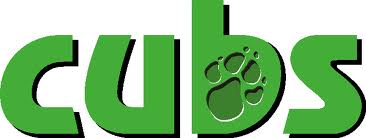 Don’t talk when a leader is talkingPay attentionDon’t be silly or be rude to othersBe on timeDo your best and join inAlways be kind to othersDon’t fightTreat others as you wish to be treatedBe responsibleLook after Scout property and other peoples thingsSigned_______________(Cub)Signed_______________(Leader)Signed_______________(Parent)